Publicado en Madrid el 29/07/2024 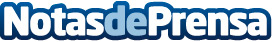 EALDE Business School, escuela referente en la contribución al desarrollo sostenibleAdemás de contar con una amplia oferta formativa en el ámbito de la sostenibilidad, la institución se esfuerza por cumplir varios objetivos clave de la Agenda 2030 de la ONUDatos de contacto:Ángel EspínolaGabinete de Prensa645038559Nota de prensa publicada en: https://www.notasdeprensa.es/ealde-business-school-escuela-referente-en-la Categorias: Nacional Educación Sostenibilidad Universidades Sector Energético http://www.notasdeprensa.es